Religia klasa II 27.04.2020Temat: Duch święty duszą KościołaCzytamy: Duch Święty jest stale obecny w Kościele. Nieustannie nam pomaga. Dzięki jego pomocy, potrafimy przyznać się, że kochamy Pana Boga. Tak samo, jak Apostołowie po zesłaniu Ducha Świętego stali się odważni, aby świadczyć o Panu Jezusie, Duch Święty daje potrzebne łaski nam i innym ludziom, aby w codziennym życiu umieć przyznać się do wiary.Uzupełniamy strony 118-119 w książce.Dla osób nie posiadających podręcznika stronę nr 119 załączam poniżej. Można ją wydrukować i uzupełnić, lub wykonać zadania na kartce.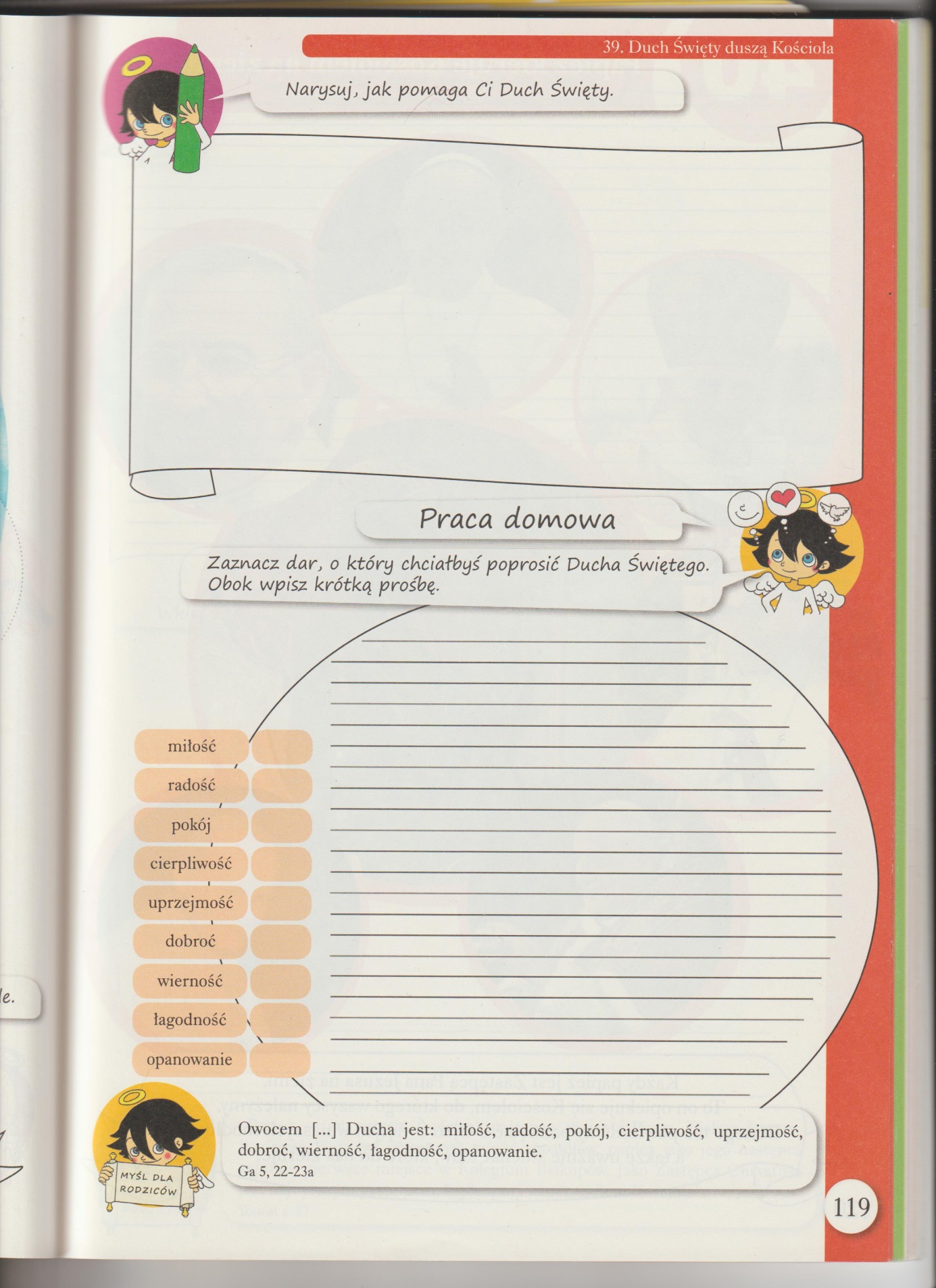 